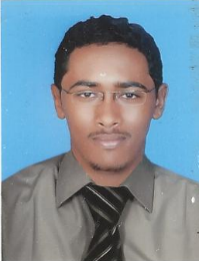 1/Objectives & Professional Profile:-To find a position where my qualifications and skills as aTechnical Office engineer or structure designer can be used to maximum advantage to follow a clear path of career and professional progression leading eventually to executive level.2/Personal Information:-Date & Place of Birth  : 26/10/1991, Namas, KSA.Religion                            : Muslim.Marital Status               : Single. Nationality           : Sudanese.Driving license : Tow (Saudi & Sudanese).Languages                           : Fluent Arabic & English 3/Qualifications:(2009 – 2014).BScwithhonors of civil Engineering Structure Department (2nd Class – Division two) awarded by University of Sudan of Science & Technology,From Sudan.4/Experiences:                                                                                                                         ((KSA-JEDDAH))Project Name:Housing for Trainees & Trainers and Training Hotel -Gazan  Project Price: 47 Million S.R.                                                                                                                                                            Duration: from 1stDec 2014 until 1stDec 2016.                                                              Position & Job Tasks :  Manager of Technical Office ((Provided technical support, and responsible of create shop drawings and check subcontractor shop drawings, Q.C engineer, and Estimate Q.S for the project, and responsible of ((main payments,subcontractor payments, Change Orders, Time Planning, D.C and Q.S for Purchase & Prequrments order)) For the project)) .5/Training:                                                                                                                        A&A FOR URBAN DEVELOPMENT.LTD. ((Khartoum. Sudan))Junior Assisting Designer at Technical Office, From 3rd SEP 2014 to 3rd NOV 2014.Provided design support, and check final design work. Prepared calculations, created shop drawings, and personally designed large spans. Designed concrete retaining walls, Prepared and presented reports, such as ALAMAL Hospital Protection, Estimated quantities and cost of materials for Soba Bridge.6/Engineering Courses:A\ Design & Drawings Courses:-Certificate: Course AutoCAD 2013 (2D-3D).Certificate: Course Computer Aided Structural Analysis & Design ((ETABS & SAFE)) for 48Hours with general grade (Excellent), Khartoum.Certificate: Course Proken that deals withstructure analysis and design.Certificate: Course ArchiCAD that deals with architectures designsB\ Planning & Management Courses:-Certificate: Course Primavera.Certificate: Course Essential of Primavera Project Management (PPM) & (P6.R8.2) (21 Hours).Certificate: Course The Models and Application of Fidic Contract (6 Days - 18 Hours).Certificate: Course Project Management Professional preparatory Course(45 Hours).C\ Controlling Courses:-Certificate: Course Calculate the Quantities and Specifications by Using Excel Sheets BOQCertificate: CourseHealth and Safety ExecutiveHSE (18 Hours).7/Membership:Saudi Council of Engineering - Degree of Civil Engineer.Member of the Sudanese Engineering Council.Member of PMI (ID:4763703).8/Researches Undertaken:Main Researches: Research Name:Structural Behavior and Design of Steel Systems.Abstract: (( In this research the structural behavior, analysis and design of different steel structural systems has been studied, including Portal frame, trusses, composite and bracing systems several applications to analysis and design have been done for demonstration)).Note: All contact for references are available upon request .